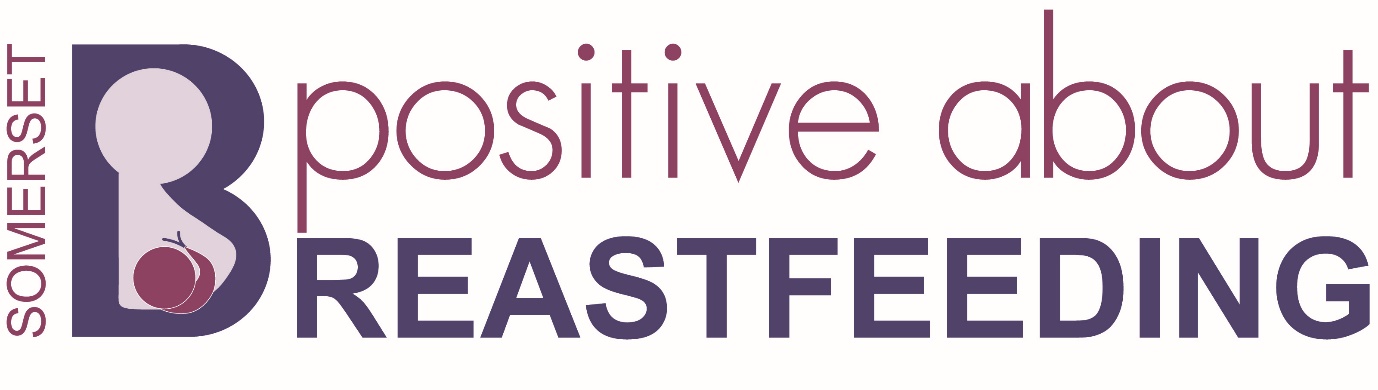 This venue welcomes babies to be breastfed in any public areas of these premises. How we will make this happen:All our staff will be encouraged to support the needs and rights of mothers breastfeeding. Any objections or challenges should be referred to INSERT NAMEA copy of this policy should be available to all new staff members and a copy available from INSERT WHERE If a member of staff feels they need more guidance on this, they should speak to INSERT NAMEOur staff will: • display stickers and appropriate signage• make mothers and babies welcome We are positive about breastfeeding:  We support the needs of families, including babies, and are more family friendly:Breastfeeding is the natural way to feed your baby. Breastfeeding supports Giving Every Child the Best Start in Life.